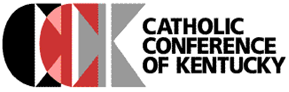 A Scholarship Tax Credit program will increase tuition assistance for students who attend non-public elementary and high schools, including Catholic schools.  This legislation provides students with the opportunity to access the classroom that best suits their needs.Tell Your Legislator to Co-Sponsor House Bill 134 and Senate Bill 36!Prepared by Catholic Conference of Kentuckywww.ccky.org 1042 Burlington LaneFrankfort, KY 40601-8487PH:  502-875-4345Email: cckstaff@ccky.orgSCHOLARSHIP TAX CREDIT LEGISLATIONSUPPORT HOUSE BILL 134 AND SENATE BILL 36